Shared Care Provincial 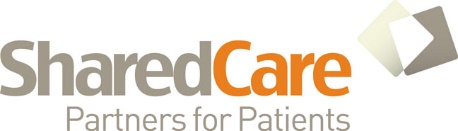 Chronic pain network the challengeMore than 1 in 5 people in BC suffer from various complexities related to chronic pain.  Untreated or poorly managed chronic pain restricts activities of daily living, increases the likelihood of developing complex conditions with associated co-morbidities, and patients are four times as likely to experience anxiety and depression and more than twice as likely to report substance use disorder or commit suicide.   the opportunityShared Care has initiated a new spread network to improve care for patients with chronic pain, and to support communities in the spread of successful work across BC. We aim to work with partners such as the Ministry of Health and Pain BC, to better coordinate initiatives to address chronic pain across the province. Communities engaged across BC are already doing great work in chronic pain that includes:Enhancing access to chronic pain care through new models of interdisciplinary care;Linking patients, families and providers with patient self-management resources and support;Enhancing skills and capacity for local physicians to provide chronic pain care andAddressing the prevention and treatment of opioid use disorder.Support offered through this initiativeThe Shared Care Committee is offering funding support for communities to join the Shared Care Chronic Pain Network, which is focusing on developing a collaborative interdisciplinary approach to caring for patients with chronic pain, both locally and provincially. Communities joining the network will have the opportunity to share valuable lessons from their own experiences, as well as tools and resources that could benefit others. To maximize efforts and prevent duplication, the work of the Network will align with the plans and strategies of the Ministry of Health, Pain BC, and the developing work of Patient Medical Homes and Primary Care Networks. Communities approved for funding will receive centralized support and a spread toolkit including:Resources and tools to support a collaborative approach to address identified issues and gaps. Evaluation framework including needs-assessment and evaluation tools. Coaching from a central team to guide and inform project activities.Participating communities will be actively involved in the development of a community of practice, cross-regional dialogue, and the over-arching provincial evaluation of the chronic pain initiative.  The Processcomplete expression of interest (EOI)Up to $15, 000 will be provided for communities to engage with chronic pain providers (GPs, SPs, allied health providers, patients, health authority, and other stakeholders) to gain a common understanding of local gaps and priorities, and to develop an action plan.Funding will support:meeting costssessional funding for leadership and physician engagementengagement event and facilitator costsproject management/admin supportProposal: implementation and spreadUp to $55,000 will be provided to communities upon completion of an EOI and a full proposal, for implementation and spread of their chronic pain plan.  Funding will support:meeting costssessional funding for leadership and physician engagementproject management/admin supportPDSA cycles and implementationEvaluationWE’RE INTERESTED – WHAT ARE THE NEXT STEPS?Complete an EOI by accessing the template available at sharedcarebc.ca under the FUNDING GUIDELINES section of “OUR WORK”.If you require support please contact your local Shared Care liaison.